Н А К А ЗВід 08.01.2019 № 21Про направлення на курсипідвищення кваліфікації  педагогічних працівниківВідповідно до  Законів України «Про освіту», «Про загальну середню освіту», пункту 1.8 Типового положення про атестацію педагогічних працівників, затвердженого наказом Міністерства освіти і науки України від 06.10.2010 №930 (зі змінами), замовлень від закладів освіти району на курси підвищення кваліфікації педагогічних працівників при КВНЗ «Харківська академія неперервної освіти», плану-графіка підвищення кваліфікації керівних кадрів та педагогічних працівників навчальних закладів Харківської області КВНЗ «Харківська академія неперервної освіти» на 2018/2019 навчальний рік, з метою професійного розвитку та підвищення кваліфікації педагогічних  працівників закладів освіти районуНАКАЗУЮ:1. Направити на курси підвищення кваліфікації до Центру професійного розвитку працівників освіти КВНЗ «Харківська академія неперервної освіти» з відривом від освітнього процесу педагогічних працівників:14.01.2019  -  18.01.2019  14.01.2019 - 18.01.2019; 04.02.2019 - 08.02.2019  21.01.2019 - 25.01.2019; 11.02.2019 - 15.02.2019  21.01.2019 - 25.01.2019   28.01.2019 - 01.02.2019; 18.02.2019 - 22.02.2019 2. Головному бухгалтеру  централізованої бухгалтерії Управління освіти Іголкіній Т.І. заробітну плату вищеназваних працівників під час проходження ними курсів підвищення кваліфікації проводити згідно з діючим законодавством України.   3. Завідувачу лабораторії комп’ютерних технологій в освіті Остапчук С.П. розмістити цей наказ на сайті Управління освіти.До 09.01.20194. Контроль за виконанням цього наказу залишаю за собою.В.о. начальника Управління освіти	О.В.Прохоренко(оригінал підписано)Стецко 725 27 91З наказом ознайомлені:Прохоренко О.В.Іголкіна Т.І.Остапчук С.П.	Лашина Н.В.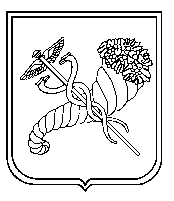 № з/пПІБ педагогічного працівникаНапрямЗаклад освіти Філатова Алеся ЄвгеніївнаТрудове навчання (обслуговуюча праця)ХЗОШ №7№ з/пПІБ педагогічного працівникаНапрямЗаклад освіти Задорожна Лідія ЯківнаЗахист ВітчизниХСШ №66№ з/пПІБ педагогічного працівникаНапрямЗаклад освіти Редько Ольга СергіївнаЗаступники директорів з НВРХСШ №66№ з/пПІБ педагогічного працівникаНапрямЗаклад освітиПанишева Олена АнатоліївнаКерівники гуртківХГ №12Олійник Тетяна ОлексіївнаЕтикаХЗОШ №35№ з/пПІБ педагогічного працівникаНапрямЗаклад освіти Луценко Руслан ВолодимировичТрудове навчанняХЗОШ №53